附件营业执照打印标准调整说明一、格式A(公司)营业执照打印标准调整调整内容说明：1.取消“营业期限”事项打印；2.“住所”事项名称及内容的位置上移。公司营业执照副本格式示意图：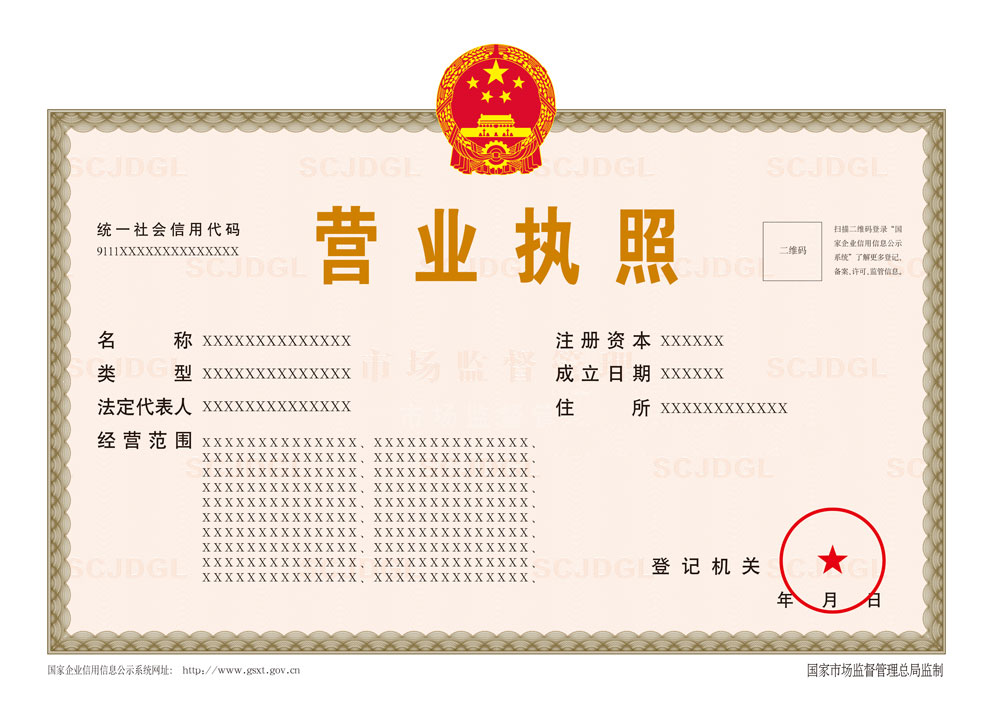 公司营业执照副本格式示意图：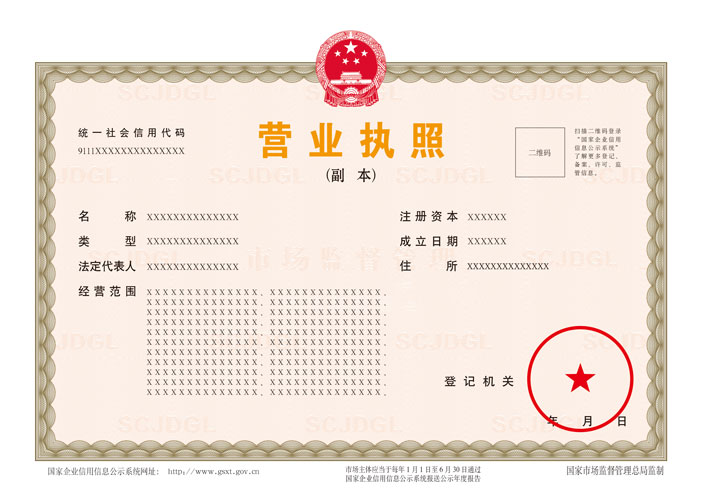 二、格式B(非公司企业法人)营业执照打印标准调整1.取消“经营期限”事项打印；2.将事项名称“注册资金”改为“出资额”；3.“住所”事项名称及内容的位置上移。非公司企业法人营业执照正本格式示意图：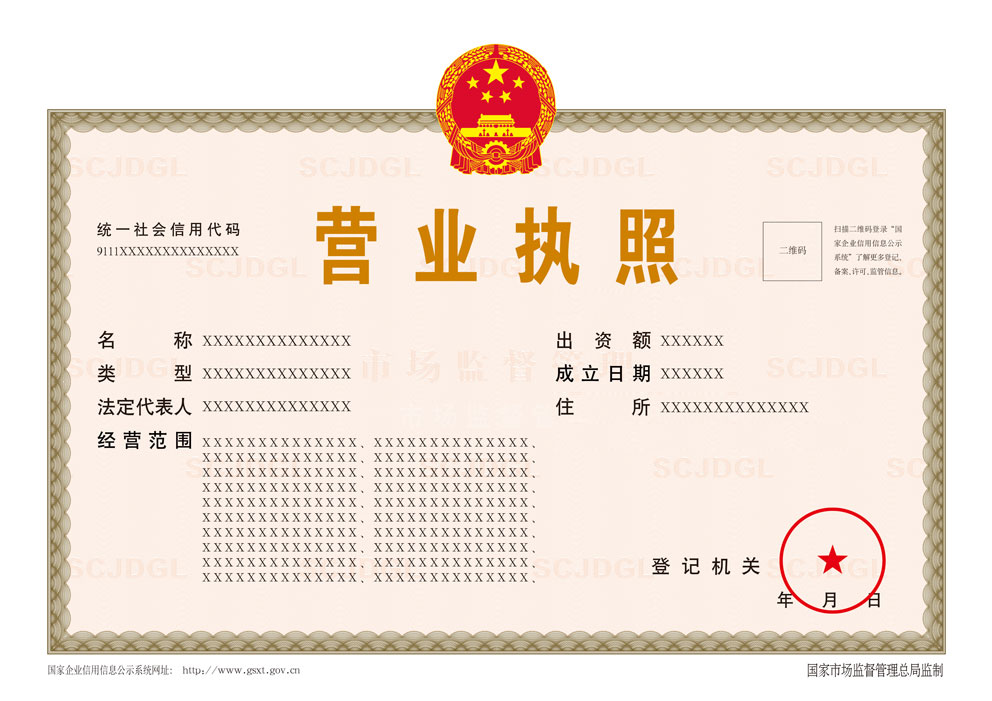 非公司企业法人营业执照副本格式示意图：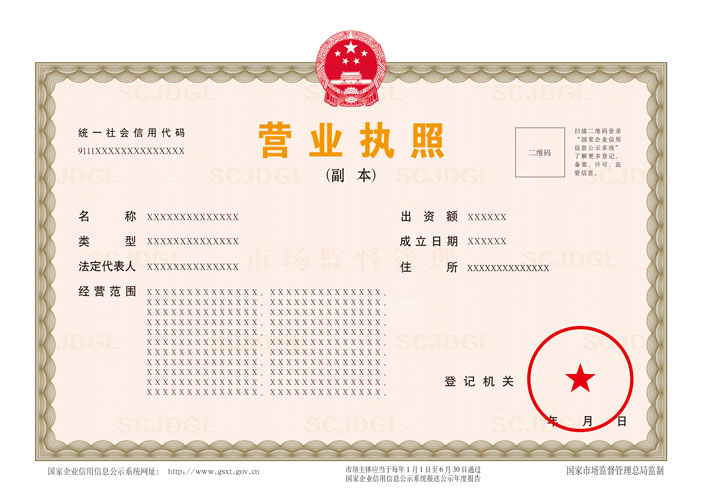 三、格式C(合伙企业)营业执照打印标准调整1.取消“合伙期限”事项打印；2.增加“出资额”事项；3.右侧事项名称自上而下按照“出资额”、“成立日期”、“主要经营场所”的顺序排列。合伙企业营业执照正本格式示意图：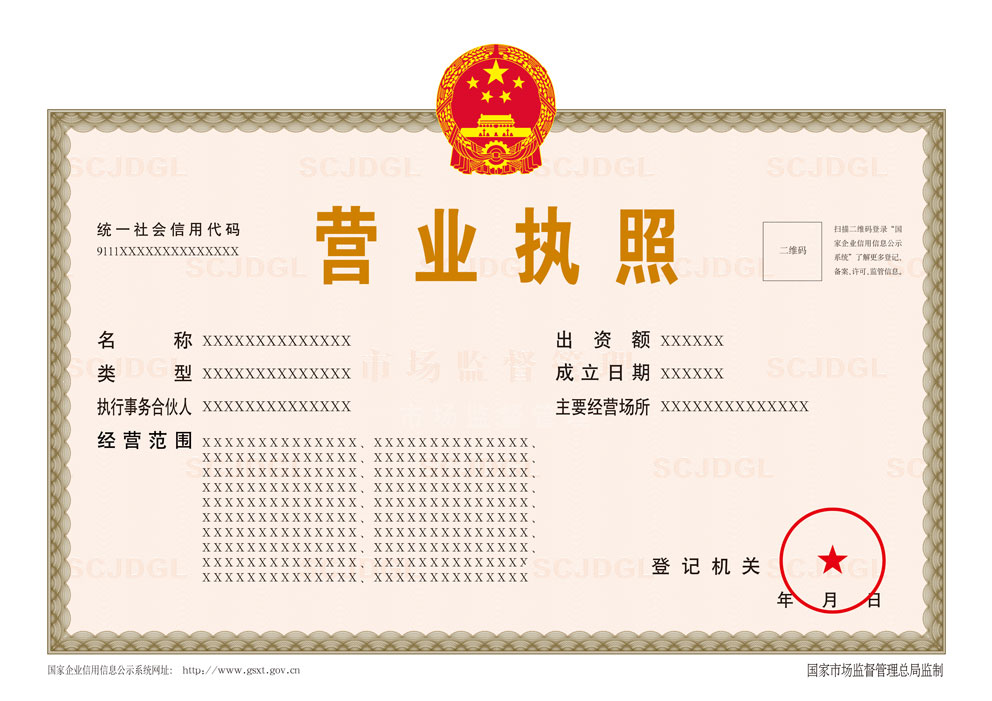 合伙企业营业执照副本格式示意图：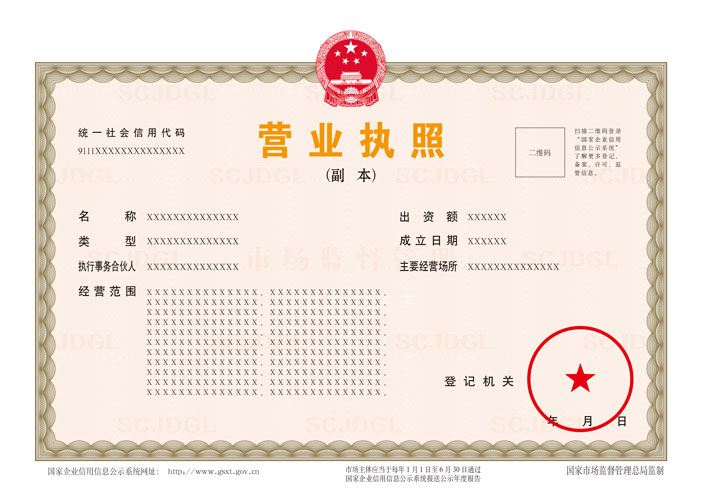 四、格式D（农民专业合作社法人）营业执照打印标准调整调整内容说明：1.将事项名称“业务范围”调整为“经营范围”；2.将事项名称 “成员出资总额”调整为“出资额”。农民专业合作社法人营业执照正本格式示意图：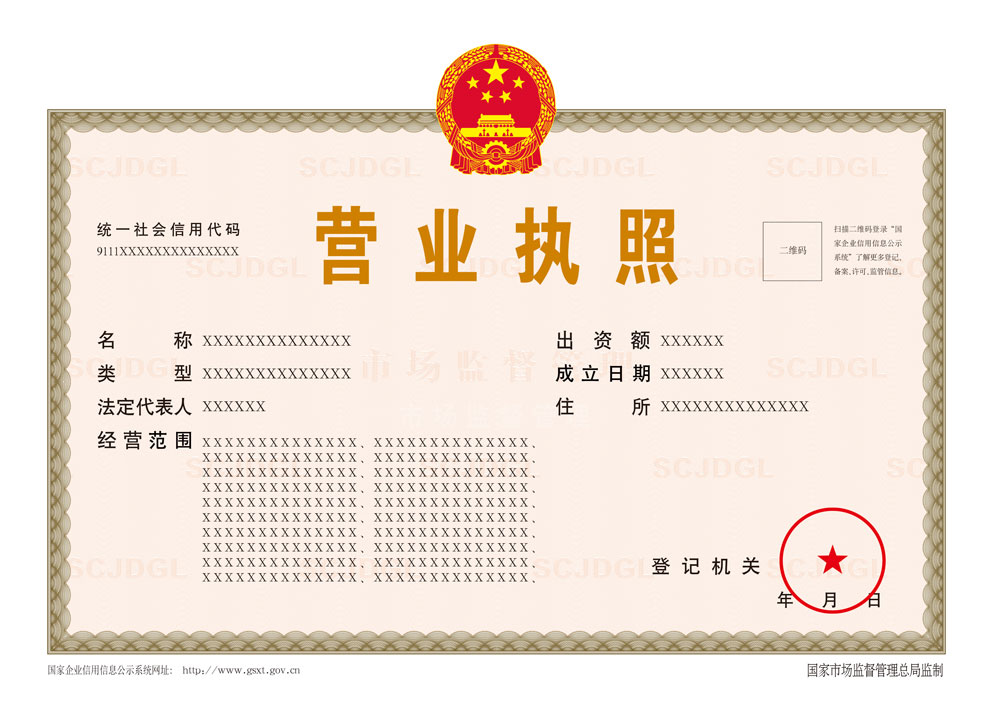 农民专业合作社法人营业执照副本格式示意图：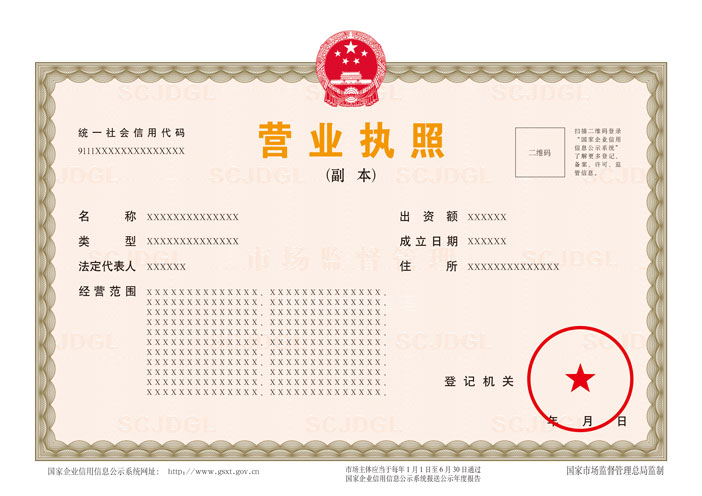 五、格式E（个人独资企业）营业执照打印标准调整调整内容说明：1.增加“出资额”事项，排列在右侧第一行（原“投资人”位置）；2.“投资人”位置从右侧第一行调整至左侧“经营范围”上方。个人独资企业营业执照正本格式示意图：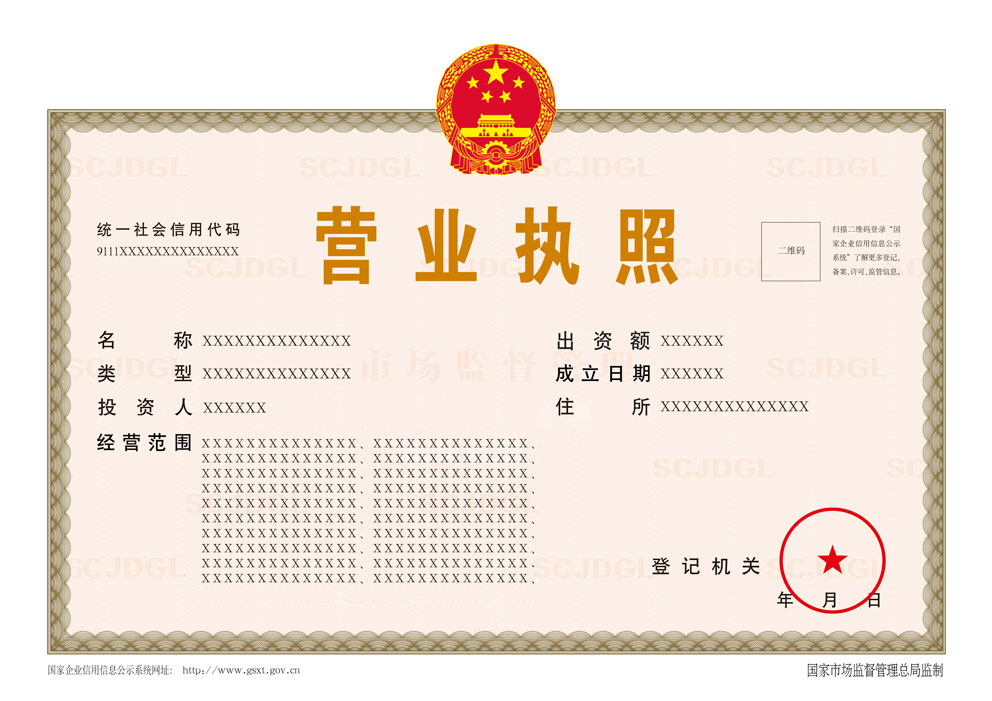 个人独资企业营业执照副本格式示意图：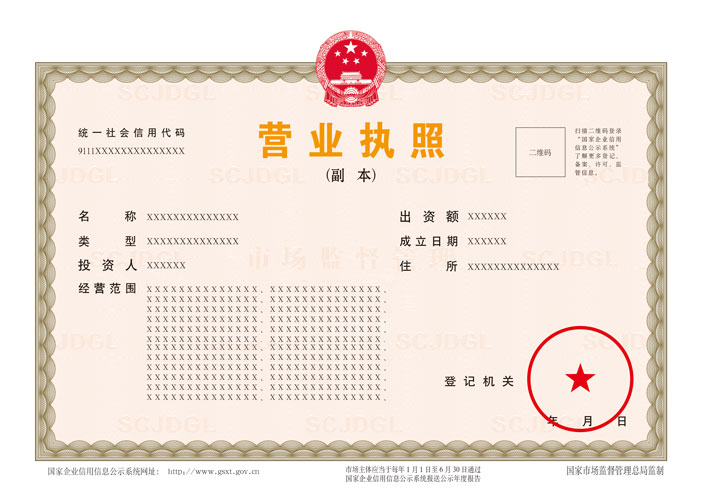 六、格式G(内资非法人企业、内资非公司企业分支机构、内资分公司、外商投资企业分支机构、合伙企业分支机构、个人独资企业分支机构、外国<地区>企业在中国境内从事生产经营活动等）营业执照副本打印标准调整调整说明：1.取消“营业期限”事项打印；2.将事项名称“营业场所”调整为“经营场所”；3.事项名称区域按照“构成元素按顺序左右对称排列”的原则进行调整，“经营范围”上移一行，“负责人”调整至右侧第一行、成立日期下移一行。内资非法人企业、内资非公司企业分支机构、内资分公司、外商投资企业分支机构、合伙企业分支机构、个人独资企业分支机构、外国（地区）企业在中国境内从事生产经营活动等营业执照正本格式示意图：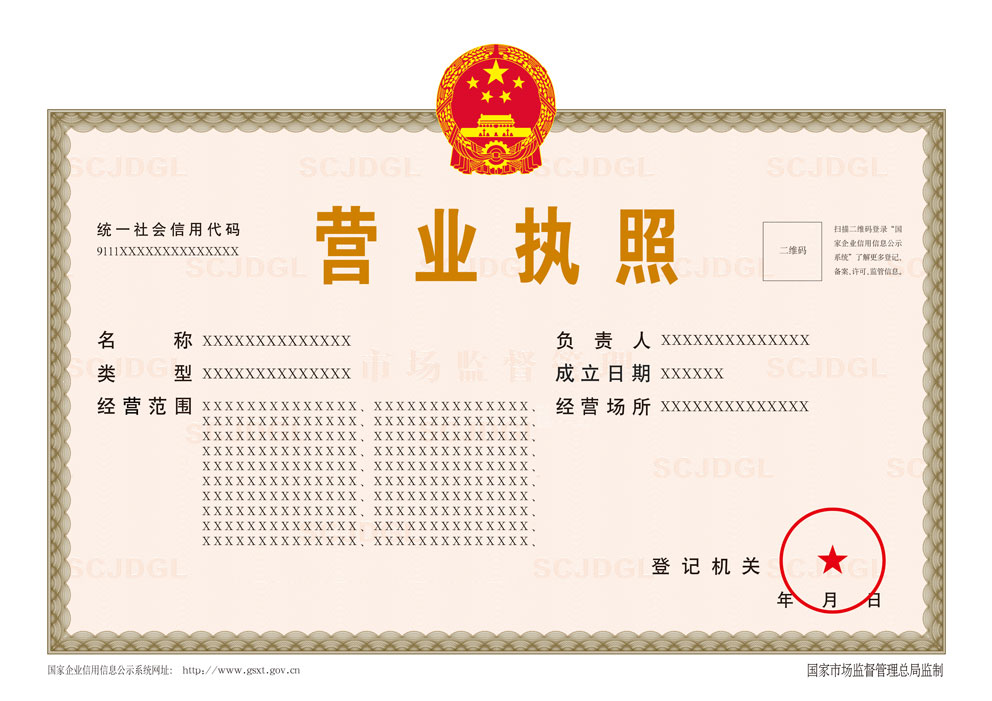 内资非法人企业、内资非公司企业分支机构、内资分公司、外商投资企业分支机构、合伙企业分支机构、个人独资企业分支机构、外国（地区）企业在中国境内从事生产经营活动等营业执照副本格式示意图：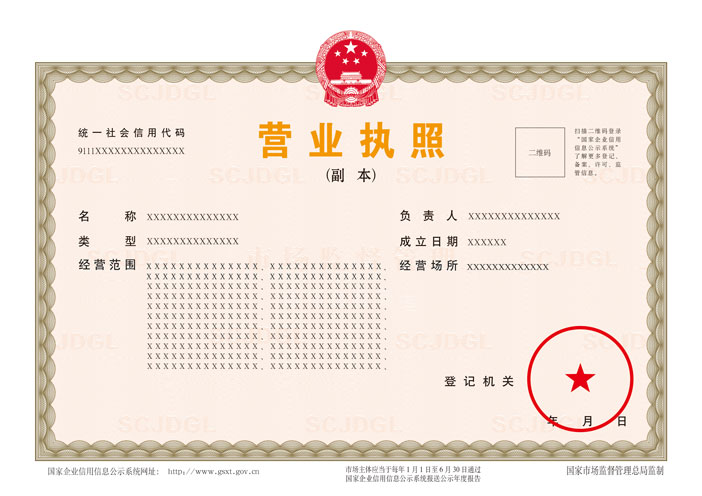 七、格式H（农民专业合作社分支机构）营业执照打印标准调整调整内容说明：将事项名称“业务范围”调整为“经营范围”。农民专业合作社分支机构营业执照正本格式示意图：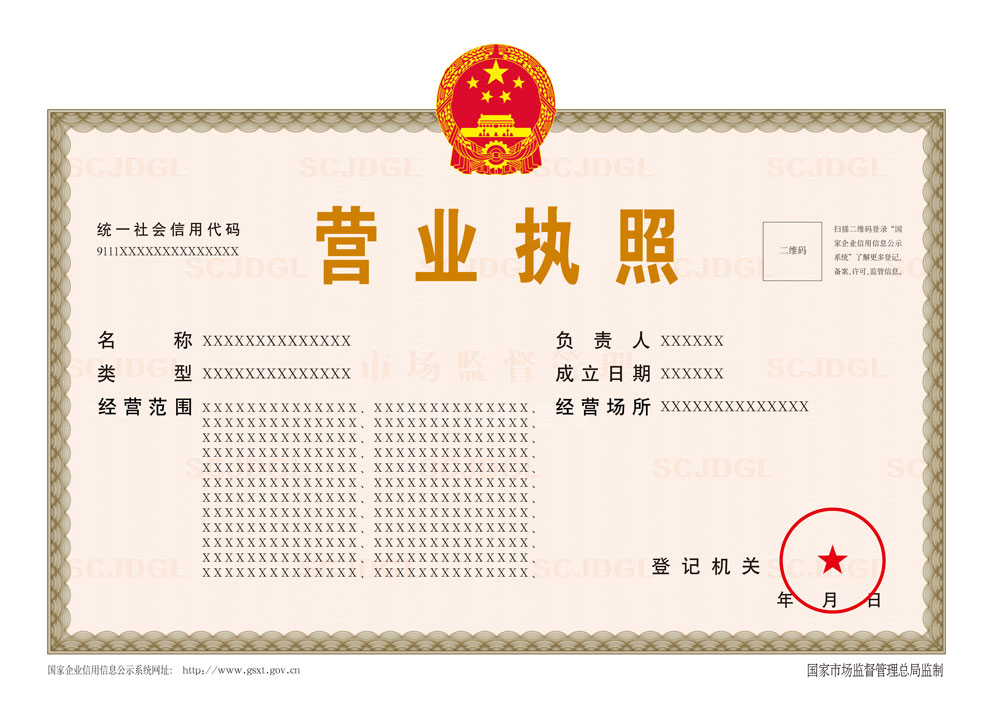 农民专业合作社分支机构营业执照副本格式示意图：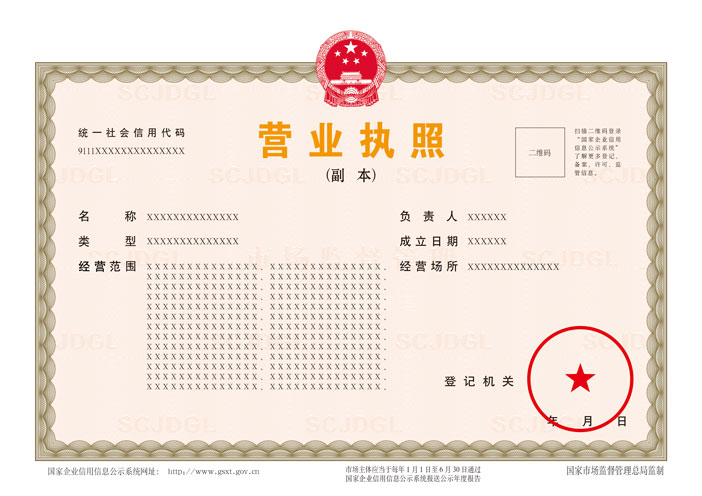 